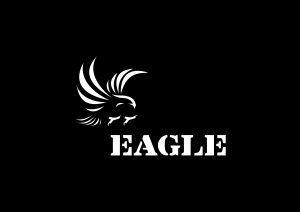 RAPPORT JUIN 20181. Points principaux	2. Investigations		3. Opérations4. Legal	5. Média6. Relations extérieures7. Management1. Points principaux -  14 missions d’investigation menées-   Relation extérieure accentuée-   Mission de formation pour un juriste du projet à LAGA( Yaoundé)2. Investigations14 enquêtes bien quadrillées ont été réalisées sur le terrain durant le mois 2018. Ce, dans 14 régions y compris le District Autonome d’Abidjan et dans des communes. D’importantes enquêtes à l’intérieur du pays, mais pour le moment aucune d’entre elles n’a permis l’arrestation de trafiquants bien vrai que ces investigations les ont conduits vers 18 trafiquants.Tableau des enquêtes3. OpérationsTableau des Opérations4. Legal1. Sorties à l’UCT ;2. Visite de prison ; 3. Sorties pour tribunal ;4. Mise à jour des bases de données juridiques       -     5. Mission de formation pour un juriste du projet à LAGA (Yaoundé)5. MediaCompte tenu du ralentissement des activités, le département média à la demande du coordinateur a produit un article pour sensibiliser l’opinion sur la pollution grandissante partout dans le monde, mais plus particulièrement en Côte d’Ivoire. Une situation qui met à mal l’habitat des espèces marines protégées au nombre de 1400.Tableau des Médias http://www.ivoirematin.com/news/Societe/environnement-ocean-1400-especes-marines_n_43167.htmlhttp://jda.ci/news/societe-environnement-2418-environnement-ocan-1400-espces-marines-menaces-par-la-pollution-plastiquehttp://eburnietoday.com/1-400-especes-marines-menacees-par-la-pollution-plastique/http://signalinfos.net/environnement-ocean-la-pollution-plastique-menace-pres-de-1400-especes-marines/http://pressivoire.com/index.php?page=detail-article&id=4867https://www.fratmat.info/index.php/societe/pollution-marine-1400-especes-menacees-par-les-dechets-plastiqueshttp://lasynthese.net/wordpress/2018/06/29/environnement-ocean-1400-especes-marines-menacees-par-la-pollution-plastique/https://www.ledebativoirien.net/2018/06/28/environnement-en-danger-8-millions-de-tonnes-de-plastique-menacent-1400-especes-marines/http://www.newsdabidjan.net/environnement-anne-oulotto-avertit-1400-especes-marines-menacees-par-la-pollution-plastique/https://www.afrikmag.com/environnement-1400-especes-marines-menacees-par-la-pollution-plastique/http://koaci.com/cote-divoire-1400-especes-marines-menacees-pollution-plastique-121116.htmlhttps://www.dropbox.com/s/hplzud2ey2gsvyn/AIP%20article%20juin.pdf?dl=0https://ivoiretimes.com/societe/cote-divoire-1400-especes-marines-menacees-par-la-pollution-plastique/http://atoo.ci/2018/06/30/pres-de-1400-especes-marines-menacees-par-la-pollution-plastique-rapport-onu/https://regionale.info/environnement-1400-especes-marines-menacees-par-la-pollution-plastique/https://www.dropbox.com/s/5ftstmd2qm19u62/Presse%20ecrite%2018%2007%2004%20p7%20le%20Patriote.pdf?dl=0https://www.dropbox.com/s/d2dou2kjlqlw3vv/New%20flash%2018%2006%2027%20Flash%2018H%20VIBE%20RADIO.MP3?dl=0https://www.dropbox.com/s/vevz5piuvplakqv/New%20flash%2018%2006%2027%20Flash%2019H%20VIBE%20RADIO.MP3?dl=0https://www.dropbox.com/s/c1128v16qt6026t/New%20flash%2018%2006%2028%20Flash%2010H%20RADIO%20AMITIE.mp3?dl=0https://www.dropbox.com/s/401fjsiao8jngc7/New%20flash%2018%2006%2028%20Journal%20de%2012H%20RADIO%20AMITIE.mp3?dl=0https://www.dropbox.com/s/66vobtorfvep7qw/New%20flash%2018%2006%2028%20Flash%2014H%20RADIO%20AMITIE.mp3?dl=0https://www.dropbox.com/s/dqkxv4y0ny9dm6x/New%20flash%2018%2006%2028%20Flash%2010H%20RADIO%20YOPOUGON.mp3?dl=0https://www.dropbox.com/s/ukdnk5zmg21xke5/New%20flash%2018%2006%2028%20Flash%2012H%20RADIO%20YOPOUGON.mp3?dl=0https://www.dropbox.com/s/pzvj6kyqtjqa7qa/New%20flash%2018%2006%2028%20Flash%2014H%20RADIO%20YOPOUGON.mp3?dl=0https://www.dropbox.com/s/8uuanhw6t4qo9m3/New%20flash%2018%2006%2029%20Flash%2009H%20RADIO%20ARC%20EN%20CIEL.mp3?dl=0https://www.dropbox.com/s/wc9zetvjwumae9z/New%20flash%2018%2006%2029%20Journal%20de%2012H30%20RADIO%20ARC%20EN%20CIEL.mp3?dl=0https://www.dropbox.com/s/wc9zetvjwumae9z/New%20flash%2018%2006%2029%20Journal%20de%2012H30%20RADIO%20ARC%20EN%20CIEL.mp3?dl=0https://www.dropbox.com/s/j7fn87v8gvtubt1/New%20flash%2018%2007%2002%20Flash%2014H%20RADIO%20C%C3%94TE%20D%27IVOIRE.mp3?dl=0https://www.dropbox.com/s/t3a8qlqwi22z1u3/New%20flash%2018%2007%2002%20Flash%2015H%20RADIO%20C%C3%94TE%20D%27IVOIRE.mp3?dl=06. Relations extérieures - Dans le cadre de la phase d'instruction, notre collaboratrice s'est concentrée sur les enquêtes de blanchiment d'argent menées par les trafiquants d'espèces protégées afin de développer des accusations de blanchiment d'argent pour les trafiquants asiatiques arrêtés en janvier dernier. - Des réunions ont eu lieu avec l'UCT et l'association des banquiers du pays afin de soutenir l'enquête.- De nombreuses réunions avec l'UCT ont eu lieu également pour continuer sur les processus liés aux réquisitions.7. Management • Suivi d'enregistrement EAGLE-Côte d'Ivoire•  Le management a procédé à une série d’entretien d’enquêteurs courant mois de juin. Pour le moment aucun ne répond aux critères de sélection du projet.• Par contre, les 2 enquêteurs ayant intégré le projet au mois de mars 2018 viennent de terminer leur période de test.• la comptable titulaire est absente pour cause de maladie depuis le 25 juin 2018. Une remplaçante lui sera trouvée pour gérer les affaires courantes.Missions d’investigationsRégionNombre d’OpérationsNombre de trafiquants141400Nombre d’opérationsRégionsNombre de trafiquants arrêtésProduits de contrebande0000kgNombre de Missions(Préciser le lieu et raison)Nombre de trafiquants derrière les barreaux ce moi ci, préciser le lieuNombre de trafiquants jugés et condamnésLes peines de prison ce mois ciNombre de trafiquants condamnés(Peine de prison)Nombres d’audiences suivies1600000Nombre total de pièces médiatiques : 31TélévisionRadioPresse écriteInternet 013315Nombre de rencontresPrise de contact pour demander collaborationSuivi d’accord de collaborationRatification de collaborationCollaboration sur affaires3212Nombre de coordinateur recruté00Nombre de juriste en test00Nombre d’enquêteur en test recruté02Nombre de comptable en test recruté00Nombre de formations dispensées à l’extérieur (police, agents des parcs …)00Nombre de formations internes (activistes du réseau EAGLE en mission dans le projet)00